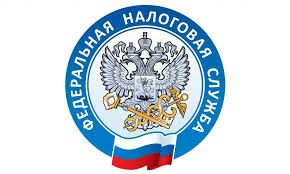 В личном кабинете налогоплательщика размещены налоговые уведомления за 2021 годМежрайонная ИФНС России № 9 по Приморскому краю напоминает, что срок уплаты имущественных налогов физических лиц – не позднее 1 декабря 2022 года. Ежегодная рассылка налоговых уведомлений для уплаты физическими лицами имущественных налогов: транспортного и земельного, а также налога на имущество за 2021 год уже началась.Пользователям интернет-сервиса «Личный кабинет налогоплательщика для физических лиц» уведомления уже размещены в электронном виде.Налогоплательщикам, не подключённым к сервису, а также сообщившим в налоговые органы о необходимости получения документов в бумажном виде, уведомления будут отправлены по почте заказными письмами, их рассылка также началась.Уплатить налоги каждый плательщик может одним из удобных для себя способов:- сервис «Личный кабинет налогоплательщика»;- мобильное приложение «Налоги ФЛ»;- сервис «Уплата налогов и пошлин физических лиц»;- единый портал государственных и муниципальных услуг;- онлайн-сервисы банков.ФНС напоминает, что пользователи сервиса «Личный кабинет налогоплательщика для физических лиц» получают документы от налоговых органов только в электронном виде, независимо от того, как давно и насколько активно они используют сервис. В связи с этим налогоплательщикам рекомендуется проверить доступ к своим Личным кабинетам и при необходимости восстановить вход в сервис. Для подключения к электронному сервису можно обратиться с заявлением в любой налоговый орган по своему выбору, МФЦ либо использовать пароль от Единого портала государственных и муниципальных услуг.